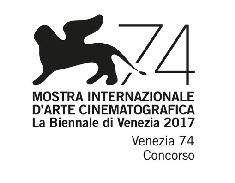 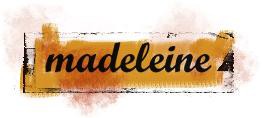 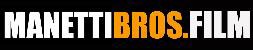 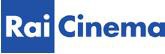 Presentano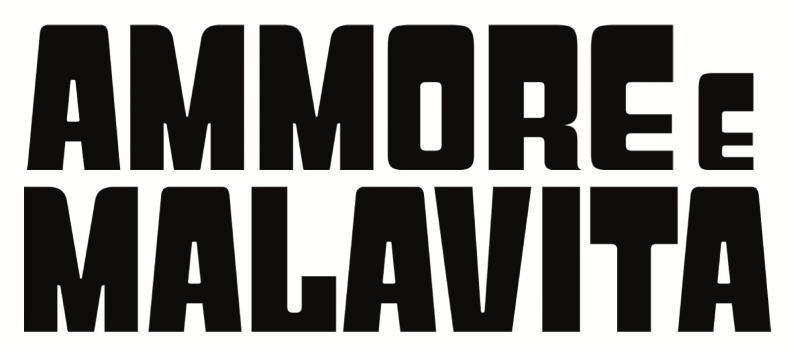 un film deiMANETTI BROS.conGIAMPAOLO MORELLI, SERENA ROSSI, CLAUDIA GERINI, CARLO BUCCIROSSO e RAIZuna produzione MADELEINE e MANETTI BROS. FILMcon RAI CINEMAin collaborazione con TAM TAM FOTOGRAFIE e MOMPRACEMliriche di NELSONmusiche originali di PIVIO & ALDO DE SCALZIIN VENDITA DALL’1 FEBBRAIO 2018 IN DVD, IN BLU-RAY DISC E IN VERSIONE LIMITED EDITION CON 3 DISCHI (DVD+BLU RAY DISC + CD CON LA COLONNA SONORA DEL FILM) DISTRIBUITO DA 01 DISTRIBUTION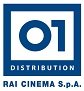 Materiali stampa disponibili su: www.01distribution.it
Media Partner Rai Cinema Channel www.raicinemachannel.itSINOSSINapoli. Ciro (Giampaolo Morelli) è un temuto killer. Insieme a Rosario (Raiz) è una delle due “tigri” al servizio di don Vincenzo (Carlo Buccirosso), "o' re do pesce", e della sua astuta moglie, donna Maria (Claudia Gerini). Fatima (Serena Rossi) è una sognatrice, una giovane infermiera. Due mondi in apparenza così distanti, ma destinati a incontrarsi, di nuovo.Una notte Fatima si trova nel posto sbagliato nel momento sbagliato. A Ciro viene dato l’incarico di sbarazzarsi di quella ragazza che ha visto troppo. Ma le cose non vanno come previsto. I due si trovano faccia a faccia, si riconoscono e riscoprono, l’uno nell’altra, l’amore mai dimenticato della loro adolescenza.Per Ciro c'è una sola soluzione: tradire don Vincenzo e donna Maria e uccidere chi li vuole uccidere.Nessuno può fermare l’amore.Inizia così una lotta senza quartiere tra gli splendidi scenari dei vicoli di Napoli e il mare del golfo. Tra musica e azione, amore e pallottole.CAST ARTISTICOCIRO						GIAMPAOLO MORELLIFATIMA 						SERENA ROSSIDONNA MARIA 						CLAUDIA GERINIDON VINCENZO 						CARLO BUCCIROSSOROSARIO 						RAIZ (Gennaro Della Volpe)GENNARO 						FRANCO RICCIARDIZIO MIMMO 						ANTONIO BUONOMOCAST TECNICOREGIA									MANETTI BROS. SOGGETTO								MICHELANGELO LA NEVE MANETTI BROS.CARLO MACCHITELLASCENEGGIATURA 							MICHELANGELO LA NEVE MANETTI BROS.DIRETTORE DELLA FOTOGRAFIA					FRANCESCA AMITRANOSUONO 								LAVINIA BURCHERICOSTUMI 								DANIELA SALERNITANOSCENOGRAFIA								NOEMI MARCHICAORGANIZZATORE GENERALE						LAURA CONTARINOAIUTO REGISTA 							MICHELA FORNACIMONTAGGIO 								FEDERICO MARIA MANESCHICOREOGRAFIE								LUCA TOMMASSINILIRICHE 								NELSONMUSICHE ORIGINALI							PIVIO & ALDO DE SCALZIPRODOTTO DA							CARLO MACCHITELLA									MANETTI BROS.UNA PRODUZIONE							MADELEINEMANETTI BROS. FILM	CON 									RAI CINEMAIN COLLABORAZIONE CON	TAM TAM FOTOGRAFIE e MOMPRACEMDATI TECNICI DVDTIPO DVD-9 AUDIO DOLBY DIGITAL 5.1 - ItalianoSOTTOTITOLI Italiano per non udenti, IngleseVIDEO 2,40:1 - 16/9 widescreen, colore, Mpeg2, 576iDURATA 134’MATERIALI EXTRA Backstage, Trailer, Scene eliminate DATI TECNICI BLU-RAY DISCTIPO BD50AUDIO DTS-HD Master Audio 5.1 - ItalianoSOTTOTITOLI Italiano per non udenti, IngleseVIDEO 2,40:1 - 1920x1080, colore, h264, 24p DURATA 139’MATERIALI EXTRA Backstage, Trailer, Scene eliminateIL CD CON LA COLONNA SONORA DEL FILM:Ammore 'e MalavitaMusiche di Pivio & Aldo De ScalziLiriche di Nelson1 Bang Bang feat. Serena Rossi, Franco Ricciardi e Giampaolo Morelli	04:442 Al Mio Funerale feat. Carlo Buccirosso				03:053 Scampia Disco Dance feat. Tia Architto, Andrea D'Alessio, Fatimah Pavillon, Joshua Thorpe, Ike Grimes, Jenie Ranger Pepin, Brandon Christian, Giovanni Napolitano 						02:474 E mo' che fate feat. Ivan Granatino				00:245 La canzone della serva feat. Claudia Gerini			01:566 O' secondo	feat. Franco Ricciardi					02:527 L'amore ritrovato (What a feeling) feat. Serena Rossi		03:108 O' Contrabbandiere feat. Antonio Buonomo			01:519 Guaglione 'e malavita feat. Franco Ricciardi, Raiz, Giampaolo Morelli	04:0110 Chiagne Femmena	 feat. Pino Mauro				02:3211 Ammore e lusso feat. Claudia Gerini e Carlo Buccirosso		02:0512 Strozzalone legacy	 feat. Ronnie Marmo				03:0013 E mo' che faccio feat. Ivan Granatino				00:5527 O' Vient' e libertà feat. Raiz e Giampaolo Morelli			02:5615 Nun è Napule feat. Serena Rossi, Giampaolo Morelli, Claudia Federica Petrella, Antonio Buonomo, Ronnie Marmo, Claudia Gerini, Carlo Buccirosso							03:0016 Arriva Pistillo						01:0717 Prima dell'arrivo delle tigri				01:0418 Arrivano le tigri						00:4619 Transito Teso						04:1620 Tigre contro tigre						01:5321 Attacco ai camorristi					01:5122 Action Barcone						02:0123 Sleuther							02:3624 Tra NY e la barca						02:3825 Ciambellano						03:5126 Abbia un getto						01:3027 Porto Salvo						01:3028 Sopravvivi al macello					01:0529 Finto Funerale						05:5730 The last beach						02:4231 Marea rossa						01:5232 Funky finale						 02:201, 4, 5, 13, 14 (Aldo De Scalzi – Pivio / Alessandro Nelson Garofalo) Ed. Creuza S.r.l.16, 17, 18, 21, 24, 25, 32 (Aldo De Scalzi – Pivio) Ed. Creuza S.r.l.2 (Aldo De Scalzi – Pivio – Claudio Pacini / Alessandro Nelson Garofalo – Carlo Buccirosso) Ed. Creuza S.r.l.3 (Aldo De Scalzi – Pivio / Alessandro Nelson Garofalo – Mark Hanna) Ed. Creuza S.r.l.19, 22, 27, 28, 29 (Aldo De Scalzi – Pivio – Claudio Pacini) Ed. Creuza S.r.l.20, 23, 26, 30, 31 (Aldo De Scalzi – Pivio – Luca Cresta) Ed. Creuza S.r.l.6 (Rosario Castagnola – Sarah Tartuffo – Franco Liccardo / Alessandro Nelson Garofalo) Ed.  Rosario Castagnola Music – Creuza S.r.l.7 (Giorgio Moroder - K.Forsey - Irene Cara / Alessandro Nelson Garofalo) Ed. Famous Music Corp / WB Music Corp. / Alcor Music And Carub Music8 (Aldo De Scalzi – Pivio – Claudio Pacini / Alessandro Nelson Garofalo) Ed. Creuza S.r.l.9 (Rosario Castagnola – S. Tartuffo – Franco Liccardo – Gennaro Della Volpe  / Alessandro Nelson Garofalo)10 (Aldo De Scalzi – Pivio – Claudio Pacini – Alessandro Nelson Garofalo – Gennaro Della Volpe / Alessandro Nelson Garofalo – Gennaro Della Volpe) Ed. Creuza S.r.l.11 (Aldo De Scalzi – Pivio / Alessandro Nelson Garofalo – Carlo Buccirosso) Ed. Creuza S.r.l.12 (Mark Hanna / Alessandro Nelson Garofalo – Mark Hanna) Ed. Creuza S.r.l.15 (Aldo De Scalzi – Pivio / Alessandro Nelson Garofalo – Luigi Scialdone – Dario Sansone) Ed. Creuza S.r.l.Ufficio stampa per 01 Distribution home-video: Lucrezia Viti Tel. 06 33179 447 – cell. 348 2565827 / l.viti@raicinema.it Per immagini e materiali vari consultare il sito www.01distribution.it – Area press home-video 